Vermessung - analoge Tools vs. Augmented Reality Apps                                                            9/10 – A 1 (D)Sarah hat den Mietvertrag für ihr WG-Zimmer (Zimmer 2) unterschrieben. Das Zimmer ist 21m2 groß. Nun möchte sie ihr Zimmer einrichten. Da du sie soeben besuchst, kannst du ihr gleich helfen das Zimmer zu vermessen und danach passend einzurichten. Da ihr euch uneinig seid, welche Methode genauer und schneller ist, veranstaltet ihr einen kleinen Wettbewerb. AufgabenTeam Maßband/Zollstock/Apps (abweichendes streichen)Teammitglieder:__________________________________________________________________________________________________________________________________________________              Vorteile unserer Methode				Nachteile unserer Methode_________________________________           ____________________________________________________________________           ____________________________________________________________________           ____________________________________________________________________           ____________________________________________________________________           ____________________________________________________________________           ____________________________________________________________________           ____________________________________________________________________           ___________________________________Das Zimmer vermessenZieht jeweils ein Los und findet euch in Dreierteams zusammen. Damit ist festgelegt, ob ihr die Vermessung digital oder analog vornehmt. Jeder aus der Gruppe erhält eine Aufgabe:       - vermessen (digital oder analog)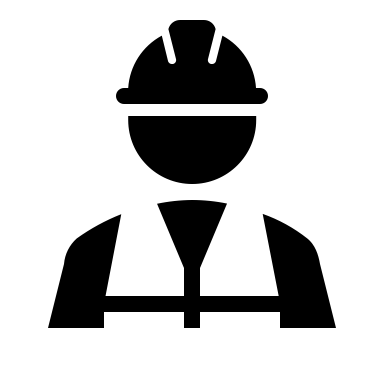       -      Zeit nehmen (mit der Stoppuhr)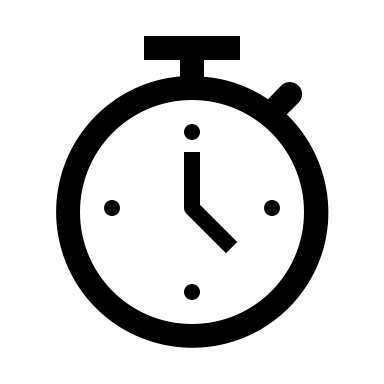       -    Protokoll führen (siehe Rückseite)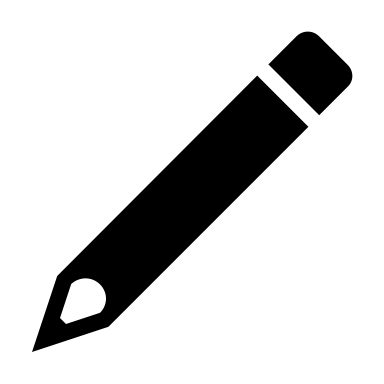 Bestimmt die Maße der verschiedenen Gegenstände und die Raumparameter (Länge, Breite, Höhe).Vergleicht die von den verschiedenen Gruppen bestimmten Maße der verschiedenen Gegenstände und Raumparameter. Benennt Unterschiede der Methoden bezüglich Genauigkeit und benötigter Zeit.Tools bewertenFasst eure Erfahrungen mit den verschiedenen Messinstrumenten zusammen. Sammelt an der Tafel Vor- und Nachteile, der verschiedenen Möglichkeiten Maße zu erfassen. Gegenstand/ Bereichaufgenommene MaßeZeit in minVergleichswerte der MaßeÜbereinstimmung/Abweichung